   Праздник смеха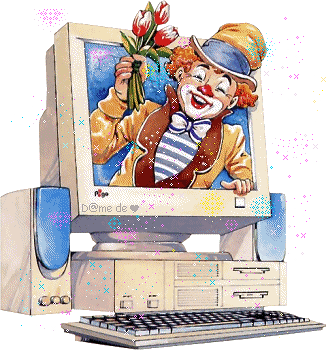 ♫ 001 ВходВедущая: Праздник День Смеха –Веселье, потеха.Собрал этот праздникВсех лучших друзей.С друзьями смеяться,Шутить, баловатьсяГораздо приятнее,Чем без друзей!♫ 002 Звучит веселая музыка, в зал вбегают Клоун.Клоун Плюх:- Привет, весельчаки и шалунишки!Мы пришли в веселый час –Поскорей встречайте нас! (Дети хлопают в ладоши).Вы знаете, какой сегодня день? Сегодня 1 апреля! В это день говорят: «1 апреля – никому не верю!» Ведущая: А почему «не верю»?Клоун Плюх:Да потому, что. сегодня смеются по всему миру, шутят над друзьями, придумывают всякие розыгрыши.-С крыши капает капель,Начинается апрель!Ну, а нас сегодня –Праздник смеха и веселья!-Всем известно: 1 апреля –Праздник шуток и веселья!
Пусть будет радостно у нас,
Начинаем праздник, в добрый час!♫ 003 «Праздник начинается» /авт.Константин БусыгинПлюх выводит детей в круг. Движения по тексту.Плюх оглядывает. Ищет кото-то, заглядывает за дверь.Ведущая: Плюх, ты кого ищешь? Мы все здесь.Плюх: Так мы шли вместе с Пухом, а он пропал. Вообще, он такой застенчивый, вот и сейчас где-нибудь у стенки стоит, стесняется. Надо бы его позватьДети: ПУХ, заходи!♫ 004 заходит Пух.Плюх: А вот он, явился – не запылился! Пух, ну где же ты был?
Пух: Здравствуйте! А я смотрю, вы ли, не вы ли? 
Плюх: Что вылил? Я ничего не вылил.
Пух: Да не вылил! Я говорю вы ли, не вы ли? 
Плюх: Ах, выли? (смотрит на детей) Кто? Они выли? А зачем они выли?
Пух: Да нет же. Я говорю про вас – вы ли, не вы ли? 
Ведущая: Нет, я не выла! А вы, ребята, выли? Пух, боюсь, что ты один понимаешь, что ты хочешь сказать.
Пух: Нет, я не один, а мы…
Ведущая: Кто это мы?
Пух: Вы, мы, ты, я. (объясняет жестами)
Плюх: Кто вымытые? (к детям) Это мы вымытые? А кто же, по-твоему, немытый? Про кого ты говоришь? Не про меня ли? 
Пух: Что променяли?Плюх: Я говорю, не про меня ли?
Пух: Ах, не променяли! А что не променяли?
Ведущая: Хватит, хватит, уважаемые друзья. Похоже, что вам никак не разобраться. Лучше расскажите, зачем вы к нам пожаловали?КЛОУНЫ (вместе): У-у-ух! Мы весёлые клоуны Пух и Плюх. Нет, наоборот, Плюх и Пух. 
Плюх: А пришли мы сюда скуку разогнать, повеселиться, поиграть.
Пух: Вместе с вами песенки попеть, на забавы, на потехи посмотреть.Проверим, какие вы шустренькие, да весёленькие…♫ 005 фон  Игра на воображение и на соображение Дети слушают шуточный текст и выполняют движения по тексту.Эй, девчонки, руки шире,Сядем на пол, как в квартире.А теперь все дружно встали,Руки к поясу убрали,Шаг всем вправо,Шаг всем влево,Все вы словно королевы!Эй, мальчишки,ноги скрестим И попрыгаем на месте,А руками вверх и вниз, Всем похлопаем на бис, А потом чихните дружно!А теперь смеяться нужно!А теперь на плечи руки, Чтобы ни тоски, ни скуки, Ногу правую вперед, А потом наоборот!Дружно все сейчас присели, Покрутились, встали, сели,Будто мы на карусели!А сейчас команду слушай: Ухватить себя за уши,И наружу языки, И пошире локотки, А после дружно вместе Попрыгали на месте!Ну, настоящие обезьянки получились! 
Плюх: Не пора ли нам с игрою поспешить?
Пух: Конечно пора. Только вот я сомневаюсь, нравятся ли ребятам игры. Ведь в них можно выиграть, а можно и проиграть. Прошу тех, кто любит играть, хлопнуть в ладоши. (Дети хлопают.) А кто любит мультики? Жевательные резинки? Пирожное? Мороженое?Подзатыльники? Кому нравиться лето? Кто любит загорать? Купаться…в грязной луже?
Плюх: Сейчас посмотрим, какие вы внимательные и сыграем в игру «НОС-УХО-НОС»!
Указательным пальцем правой руки дотроньтесь до носа и скажите при этом «нос». Ещё раз, ещё. Я буду делать то же самое. Но, если я скажу, например, «лоб», вы должны немедленно дотронуться до лба. Понятно? Начали! Нос-нос-нос-ухо. ♫ 006 Сказав «ухо», клоун, указывает пальцем на подбородок, и многие невольно делают то же самое. Пока дети играют с Плюхом, Пух надевает большие калоши.Плюх: Пух, а почему ты в галошах? На улице разве дождь?
Пух: Нет, на улице нет дождя. Эти галоши не простые, галоши-скороходы.♫ 007 СОРЕВНОВАНИЕ «ДО КОГО БЫСТРЕЕ ДОБЕГУТ КАЛОШИ» 
Участвуют 2-е детей. К калошам привязаны верёвки, к верёвкам привязаны верёвки, к верёвкам – катушки. Дети наматывают верёвку на катушку. Кто первый наденет калошу – победитель.Плюх: Внимание! Внимание! У меня есть интересная вещь. (Достаёт из кармана пуговицы, проволоку, гвозди, платочек.) Это не то, опять не то. Много всего, а вот то, что мне надо, никак не найду. Вы пока здесь поиграйте, а я схожу, поищу. (Уходит.)
♫ 008 ИГРА «СОБЕРИ ИГРУШКИ С ЗАВЯЗАННЫМИ ГЛАЗАМИ» 
По полу взрослые разбрасывают мягкие игрушки, детям дают корзины или мешки, они под музыку с закрытыми глазами собирают игрушки, по окончании музыки подсчитывается количество игрушек, у кого больше, тот и победил.♫ 009 фонПлюх (вбегает): Ура! Нашёл! Вот коробочка! А что в ней, как вы думаете? Ни за что не догадаетесь. Загадки! Сейчас я вам их загадаю.
(Чуть-чуть приоткрывает коробочку.)
Ой! Чуть не выпрыгнули все загадки, ну и шустрые они. Слушайте!
Бьют его рукой и палкой, никому его не жалко.
А за что его так бьют? А за то, что он надут. (Мяч.)♫ 010 ИГРА С МЯЧАМИ 
Нужно пронести мяч между лбами, животами, спинами. Соревнуются 2-3 пары детейПух: Плюх, а в твоей коробочке есть ещё загадки?
Плюх: Конечно, есть. (Заглядывает.) Ой-ой! (Делает вид, что выпустил из коробочки что-то и хочет поймать.) Улетела. (Плачет.)
Пух: Не расстраивайся, Плюх, давай лучше я ребятам загадки загадаю.
 (Плюх выкрикивает неправильные ответы, путая детей).*Кукарекает спросонокМилый, добрый.    Плюх: поросёнок   …Петушок*Чик-чирик! Чик-чирик! -Кто поднял веселый крик?Эту птицу не пугай!Расшумелся.    Плюх: попугай ….Воробей*С пальмы вниз, на пальму сноваЛовко прыгает. Плюх: корова  …Мартышка*Простой вопрос для малышей:Кого боится кот?. Плюх: мышей … Собак*Мимо улья проходилКосолапый. Плюх: крокодил …медведь*Дочерей и сыновейучит хрюкать. Плюх: соловейКто грызёт на ветке шишку?Ну, конечно, это … Плюх: мишкаПлюх: Чтоб пыл веселья не угас,Чтоб время шло быстрее,Опять мы приглашаем всехВстать на танец поскорее!♫ 011 Танец-игра «Передавай шляпу»Пух: Что-то мы всё время вас развлекаем, веселим. Давайте вы теперь нас рассмешите.♫ 012 Частушки                                                       (Плюх уходит за трубой)
1. Шла коза по мостику, и виляла хвостиком,
Зацепила за перила, прямо в речку угодила! 

2. По воде идут круги – ищет щука сапоги,
Примерять взялась сапог… Спохватилась…нету ног!
3 Огорчилась – вот так штука, не учла, - вздохнула щука,
И махнула плавником: - Буду плавать босиком!
4 Вон, корова полетела, прямо в тёплые края!
Ну, кому какое дело? Ведь корова – не моя!

5 Я учил сестрёнку Машу:
«Нужно ложкой кушать кашу!»
Эх! Напрасно научил –
Ложкой по лбу получил.6 Я куличик испекла,
Угостила Ваню.
Он за это показал
Мне жука в стакане.7 В огороде мы копали,
Червяков в земле нашли,
Так девчонок напугали,
Что они совсем ушли!Пух: Плюх! (смотрит по сторонам) Плюх! (громко) Плюх!  (ещё громче). Ребята, вы не видели Плюха? (Обращается к детям, ответы детей.) Плюх!Плюх: Что ты кричишь?   (выходит с большой пёстрой трубой)  ♫ 013 фон Пух: Что это у тебя?Плюх: Это волшебная подзорная труба.  ♫ 014 -1   (Отходит и наводит подзорную трубу на Пуха)Пух: Подзорная? Подозрительно. Дай мне посмотреть.  (Идёт за ним)Плюх: Стой на месте: видишь, я навёл на тебя трубу.Пух: Навёл на меня трубу? Что же ты видишь?Плюх : Что я вижу? Я вижу, что у тебя грязные руки.  (Пух быстро прячет руки за спину)  Пух: Ой, какая труба подозрительная. Плюх, дай мне посмотреть.   (Берёт трубу, отбегает и наводит её на Плюха)  Плюшечка, я вижу тебя! Как интересно!Плюх: Да, труба замечательная!Пух: И ещё я вижу, что ты не почистил сегодня зубы!Плюх (смущённо):    Да…да…забыл. Ну и труба!Пух: Давай посмотрим на ребят.   (Наводит трубу на ребят)    ♫ 014 -2Плюх: Что ты видишь?Пух: Я вижу (имя ребенка), у неё заплаканные глаза, она очень много плачет.  А (имя ребенка) в группе обижает слабых.Плюх: Дай я посмотрю.  (Берёт трубу)   Да, верно. А вот  (имя ребенка) плохо ел кашу утром.Переводит трубу на воспитателя. С удивлением смотрит трубу с обратного конца, опять на воспитателя. Пожимает плечами. Плюх: Она кажется только  на детей работает (про трубу)Пух: Дай на него посмотрю. (Берёт трубу.)   А я вот вижу, ребята хотят танцевать..   Крепче за руки беритесь,В хоровод все становитесь♫  015 «Лавата» /средняя гр/  ♫ 016  «Бим-бам бом»/старшая/♫ 017 «Лоллипоп»/старшая/Ведущая:Поздравляю с праздником,Праздником - проказником!Никому не надоелиШутки первого апреля,А скорей - наоборот:Посмеяться рад народ!Плюх: Пух, а ты знаешь, что такое «юмор»?Пух: юмор- это значит умора, ну такие витамины для души. И вообще, вежливый человек обязан громко рассмеяться как только услышит ключевую фразу: "Сейчас я расскажу вам очень смешной анекдот!"*Юмор – это значит смех,Шутка добрая для всех.Юмор – это ты и я,Все весёлые друзья.*Нам живётся лучше всех,Потому, что с нами смех!С ним нигде не расстаёмся,Где бы ни были, – смеёмся.*Утром выглянем в окно – Дождик льёт, а нам смешно.Если в садик путь лежит – Рядом с нами Смех бежит.*Всюду с нами наш дружок,Смех – смешинка! Смех – смешок!Молодой, здоровый смех!Посмеяться ведь не грех?! Плюх: Пух, а ты знаешь над чем смеются дети? Пух: да….над тем же, что и взрослые плюс над всем остальным. А уж если смешинка в рот попадёт…тогда спасайся, не остановить.Плюх: Если вам смешинка в рот,Вдруг случайно попадёт,Не сердитесь, не ворчите,Хохочите, хохочите!♫ 020 Игра «Хохотунья»!Клоун подкидывает шарик вверх, пока тот летит до пола, все громко смеются, шарик на полу - все умолкают.Пух: Какие радостные дети в этом саду. Как только в них столько радости помещается. Плюх, а ты знаешь, где у них радость живет? Не знаешь…. у всех людей радость живет в разных местах. Давайте проверим. У меня есть измеритель радости. (Достает из кармана  н-р какую-нибудь светящуюся   штуку, какую продают  обычно в цирке. Измерителем радости Плюх и Пух касаются головы, плечиков, носиков детей, в определенный момент звучит звук, /♫ 021 значит радость живет в этом месте. Шутя констатируют, что у этого ребенка радость живет в носике — надо беречь носик, не морозить его, а у этого в ушках, а у этого в животике — надо туда побольше каши складывать, что б радость кормить.Пух: Кстати, Плюх, относительно «покормить радость». Помнишь, мы с тобой шли?Плюх: Шли…Пух: Конфетки нашли? Плюх: нашли….Пух: Где они?                                       ♫ 022 фонПлюх: кто?Пух: не кто, я что! Конфеты. Плюх: какие?Пух: Ну, мы с тобой шли?Плюх: Шли…Пух: Конфеты нашли? Нашли… Где они?
Плюх: Да кто?Пух: Да конфеты!!!Плюх: Не знаю. Давай поищем. Ты иди направо, а я налево.Пух: Пошли…♫ 023  Идут противоходом, встречаются, наталкиваются друг на друга.Плюх: Ну что, нашёл?
Пух: Нет, а ты?
Плюх: Тоже нет. Пошли снова.Идут, заглядывают во все углы, находят угощениеПух: Вот оно – угощенье,   ♫ 024 -сюрприз
Всем на славу, детям на забаву.
Плюх: Вот они – конфетки вкусные,
К чаю ароматному угощенье знатное!♫ 025 УГОЩЕНИЕ КОНФЕТАМИ Ведущая: У меня сегодня от улыбок и смеха даже лицо устало. Не могу больше улыбаться. Пух: А у меня, когда моя собственная улыбка устаёт улыбаться, я надеваю маску-улыбку, и настроение возвращается. Хотите попробовать? Это вообще незаменимая вещь – улыбка. Посмотрите сколько у меня в запасе улыбок. (показывает) Я их вам дарю. Если вдруг у вас настроение испортится – надевайте.♫ 026 Дети с закрытыми глазами выбирают себе маски. Маски можно скотчем приклеить к палочке для суши.Как вариант – старая игра, когда  срезают с нитки с закрытыми глазами ножницами. Плюх: А теперь фото с масками на память. ♫ 027 Сделаем селфиПлюх: Есть у праздника начало, есть у праздника конец,Пух: Кто сегодня с нами веселился – тот и молодец!
Плюх: Жалко с вами расставаться,Но пришла пора прощаться!Было весело у вас,Ждите снова в гости нас!Пух: Ребята, не стесняйтесь, чаще улыбайтесь!И веселыми такими оставайтесь!Прощаются с детьми и уходят.   ♫ 028-029